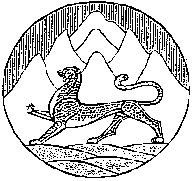 АДМИНИСТРАЦИЯ  МЕСТНОГО САМОУПРАВЛЕНИЯ МУНИЦИПАЛЬНОГО ОБРАЗОВАНИЯ ДИГОРСКИЙ РАЙОН РЕСПУБЛИКИ СЕВЕРНАЯ ОСЕТИЯ-АЛАНИЯГЛАВА АДМИНИСТРАЦИИ  МЕСТНОГО САМОУПРАВЛЕНИЯ МУНИЦИПАЛЬНОГО ОБРАЗОВАНИЯ ДИГОРСКИЙ РАЙОНПОСТАНОВЛЕНИЕот 01.11.2022 г.                           № 530                                               г.ДигораО муниципальной программе по поддержке средств массовойИнформации Дигорского района на 2023 -2025 годы	В целях развития и совершенствования деятельности муниципального унитарного предприятия «Редакция газеты «Вести Дигории» и в соответствии с Законом Российской Федерации от 27.12.1991 г.№ 2124-1  «О средствах массовой информации»,                                                постановляю:	1. Утвердить прилагаемую муниципальную программу по поддержке средств массовой информации Дигорского района на 2023 - 2025 годы.	2. Финансовому управлению администрации местного самоуправления муниципального образования Дигорский район (Бибаева Ф.В.) предусмотреть в бюджете района на 2023 - 2025 годы финансовые средства на выполнение программы в размере 8850,0 тыс. рублей. 	3. Контроль за исполнением настоящего постановления возложить на начальника отдела по связям с общественностью администрации местного самоуправления МО Дигорский район Такоеву С.Р.Глава администрации                                                                 Р.С. ТуккаевПриложение к постановлению ГлавыАМС МО Дигорский район       от 01.11.2022 г. № 530Паспортмуниципальной программы по поддержке средств массовой информации Дигорского района на 2023 - 2025 годыНаименование программыМуниципальная программа по поддержке средств массовой информации Дигорского района на 2023 - 2025 годы.Разработчик программыАдминистрация местного самоуправления МО Дигорский район.Исполнители программы и ответственные лицаНачальник управления финансов АМС МО Дигорский районБибаева Ф.В., редактор районной газеты «Вести Дигории» Корнаев Т.С.Цели и задачи программыПоддержка средств массовой информации Дигорского района в соответствии с Законом РФ от 27.12.1991г. №2124-1 «О средствах массовой информации».Срок реализации2023 - 2025 годыОбъем и источники финансированияСредства бюджета Дигорского района в размере 8850,0 тыс. рублей.Ожидаемые результатыРазвитие и совершенствование деятельности муниципального унитарного предприятия «Редакция газеты «Вести Дигории».